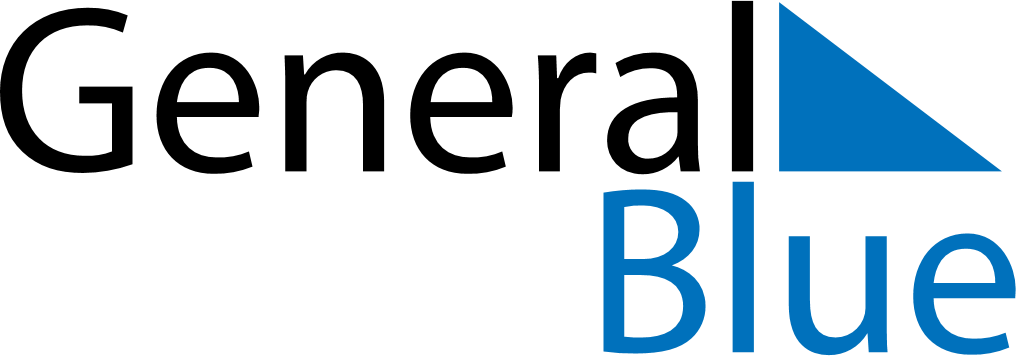 March 2019March 2019March 2019March 2019AnguillaAnguillaAnguillaMondayTuesdayWednesdayThursdayFridaySaturdaySaturdaySunday1223James Ronald Webster DayJames Ronald Webster Day456789910111213141516161718192021222323242526272829303031